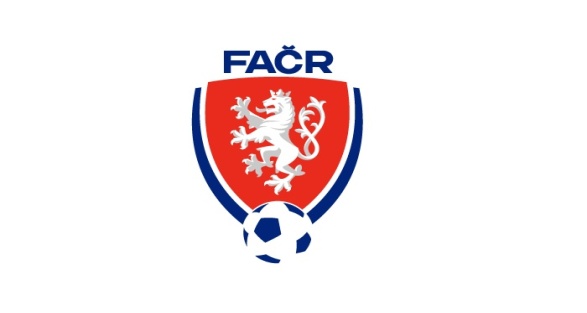 Krajský fotbalový svaz VysočinaEvžena Rošického 6, 586 04 JihlavaZápis číslo 4 / 2022/23Komise rozhodčích KFS VysočinaDatum a místo konání : 	 8. 9. 2022 v 16:00 hod. v JihlavěPřítomni:                         Ing. Bajer Josef , Ing. Šula Jaroslav, Vaněk Luboš, Beneš JaroslavOmluveni:                       Nádvorník Ivo, Pfeifer MichalProgram jednání:  1. Zahájení                                 2. Vyhodnocení  4. a 5. kola soutěží KFS Vysočina                                 3. Obsazení soutěží KFS Vysočina 6. a 7. kolo                                 4. Vyhodnocení ZoU 4. a 5. Kola                                 5. Protest                                 6. Různé                    1. Zahájení  		                   Zahájení jednání provedl předseda KR p. Bajer. Přivítal všechny přítomné a seznámil členy s programem jednání.2. Vyhodnocení  4.  a  5. kola soutěží KFS Vysočina4. koloKrajský přeborLedeč n. Sáz. – Dukovany - Hanzl - nebylo shledáno pochybení R. Sapeli Polná – Rapotice – R –Porupka – dle videozáznamu se R dopustil ve 26. min. utkání hrubé chyby nenařízením PK proti domácímu mužstvuKamenice n. Lip. – Nová Ves – R – Svoboda P. –  nelze z doloženého videozáznamu vyhodnotit. Videozáznam situaci v PÚ nezaznamenal.Velké Meziříčí – Pelhřimov – R – Soukupová – DFA – ve zprávě DFA uvedena HCH. P pozastavena delegace na 1 utkání v pozici R.5. koloNáměšť n. Osl. – Kamenice n. Lip. – R – Beneš J. – nebylo shledáno pochybení R. Rapotice – Ledeč n. Sáz. – R – Landsman – DFA - nebylo shledáno pochybení R. Pelhřimov – Slavoj Polná – R – Porupka – KR po vyhodnocení videozáznamu z utkání konstatuje, že se R dopustil v utkání dvou HCH. R pozastavena delegace na 2. utkání v pozici R. I.A. sk. A4.koloKostelec – Pacov – R – Švehla - nebylo shledáno pochybení R. Košetice – Rozsochatec – R – Kůrka – nebylo shledáno pochybení R. Nový Rychnov – Mírovka  – R – Pavelec – DFA -  KR po vyhodnocení videozáznamu z utkání konstatuje, že se R HCH nedopustil. Hodnocení DFA opraveno na 8,2. Humpolec B – Pohled – R – Fryč – KR po vyhodnocení videozáznamu z utkání konstatuje, že se R dopustil HCH neudělením ČK v 77. a 88. min. utkání domácímu a hostujícímu hráči. R pozastavena delegace na 2 utkání v pozici R.5. koloTřešť – Telč – R – Doskočil – DFA – nebylo shledáno pochybení R. Štoky – Nový Rychnov – R – Chromý K. – DFA – nebylo shledáno pochybení R. Pacov – Havlíčkův Brod – R – Liška – nebylo shledáno pochybení R. Mírovka  - Kostelec – R – Novák – KR po vyhodnocení videozáznamu a zprávy DFA z utkání konstatuje, že se R dopustil v utkání dvou HCH. R pozastavena delegace na 2. utkání v pozici R.I.A. sk. B4. koloŠebkovice – Nedvědice – R – Šrámek - nebylo shledáno pochybení R. Želetava – FŠ Třebíč  – R – Hána - DFA - nebylo shledáno pochybení R. Herálec – Jemnicko – R – Beneš T. – DFA – KR po vyhodnocení videozáznamu z utkání a zprávy DFA z utkání konstatuje, že se R dopustil HCH při nařízení PK v 78. min. utkání. R nařídil PK až následně na pokyn AR1. Bedřichov – Žďár B – R – Nebola  - nebylo shledáno pochybení R.5. koloJemnicko – Želetava – R – Žaloudek M. – DFA – nebylo shledáno pochybení R.Nedvědice – Velký Beranov –  R – Burian -  nelze vyhodnotit, nedoložen videozáznam z 1. poločasu utkání.FŠ Třebíč – Bedřichov – R – Straka - nebylo shledáno pochybení R.Měřín – Herálec – R – Babák – DFA - nebylo shledáno pochybení R.3. Obsazení soutěží KFS Vysočina 6. a 7. koloKR na svém zasedání schválila obsazení 6. a 7. kolo soutěží KFS Vysočina4. Vyhodnocení ZoU 4. a 5. kola4. kolo Třešť – Žirovnice – R - Beseda Petr  - kumulace funkcí: V ZoU uvedena kumulace funkcí jedné osoby – hosté: trenér a AR2. R uděleno 0,5 TB z celkového hodnocení. FC Slavoj Žirovnice – předán STK k projednání.HFK Třebíč – Radešínská Svratka – R – Svoboda Ondřej – neoprávněné ukončení utkání KP dorostu. R předán DK s návrhem pokuty 1000,- Kč.Křižanov – Rozsochy/Rožná – R – Pavelec – administrativní pochybení při uzavírání zápisu o utkání, podklad pro jednání DK. R předán DK s návrhem pokuty 500,- Kč.Světlá n. Sáz -  Lipník/Valeč – R – Janovský – pozdní dostavení se k utkání, bez řádné omluvy. Uvedení nepravdivých údajů v zápise o utkání. R předán DK s návrhem pokuty 1000,- Kč.5. ProtestKR na svém zasedání projednala protest oddílu Horácký fotbalový klub Třebíč, z. s.  Po prostudování podkladů a zprávy rozhodčího k utkání. KR považuje protest jako oprávněný.6. RůznéKR předává k projednání v STK klub TJ SOKOL MÍROVKA, z.s., Nedvědice, opakovaně  Velké Meziříčí, Budíšov – Nárameč, Měřín za nedodržení RS KFS Vysočina.Příští KR -  22.9..2022 v 16:00 hod. v Jihlavě zapsal:  Beneš Jaroslav                                                      ověřil:  Ing. Bajer Josef  - předseda KR